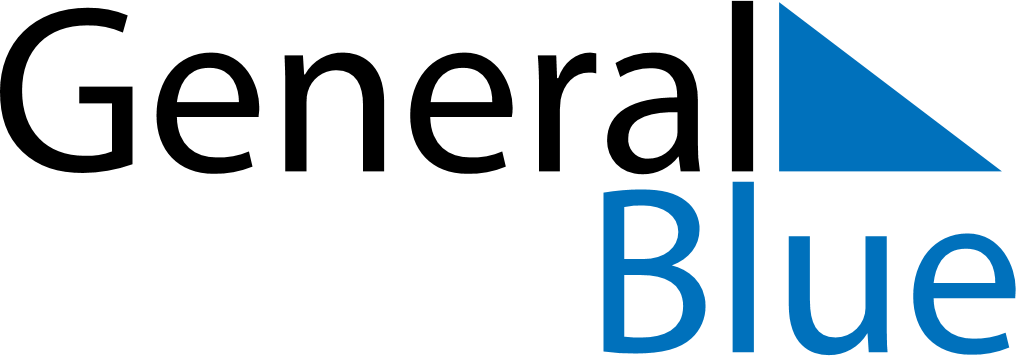 2026 - Q2Latvia 2026 - Q2Latvia 2026 - Q2Latvia 2026 - Q2Latvia 2026 - Q2Latvia 2026 - Q2Latvia AprilMONTUEWEDTHUFRISATSUNApril12345April6789101112April13141516171819April20212223242526April27282930AprilMayMONTUEWEDTHUFRISATSUNMay123May45678910May11121314151617May18192021222324May25262728293031MayJuneMONTUEWEDTHUFRISATSUNJune1234567June891011121314June15161718192021June22232425262728June2930JuneApr 3: Good FridayApr 5: Easter SundayApr 6: Easter MondayMay 1: Labour DayMay 4: Restoration of Independence dayMay 10: Mother’s DayJun 23: Midsummer EveJun 24: Midsummer